London FA Youth Council Application FormPlease fill in this application form and return it to Aquila.Burgess@londonfa.com by 11:30pm on Sunday 30th October 2022.If you wish to find out more background information on this role, or the application process, please head to https://www.londonfa.com/volunteers/youth-council.Please find our Privacy Policy here. Personal DetailsEqual opportunities monitoring We are committed to equal opportunities in our recruitment process and in order to find out how well we are doing with this we need to collect monitoring data. This monitoring form is voluntary but the information we collect here is very useful to us as it helps us to make sure that we are an inclusive employer and to find out if our workforce is diverse. The information you supply on this form will be kept confidentially.Your ethnic origin These categories are based on the Census 2011 categories and recommended by the Commission for Racial Equality. Your gender Male			 Female			 Prefer not to say	 I identify in another way / prefer to self-describe [please specify]Disability The Equality Act 2010 defines a disabled person as someone who has a physical or mental impairment which has a substantial and long-term adverse affect on their ability to carry out normal day-to-day activities.Do you consider yourself to be disabled?  Yes. Please specify:        No   Prefer not to sayThank you for taking the time to complete this application form. Please can you return this form to aquila.burgess@londonfa.com by 11:30pm on Sunday 30th October 2022A: London Football Association, Wembley Stadium, PO BOX 1996, SW1P 9EQW: www.londonfa.com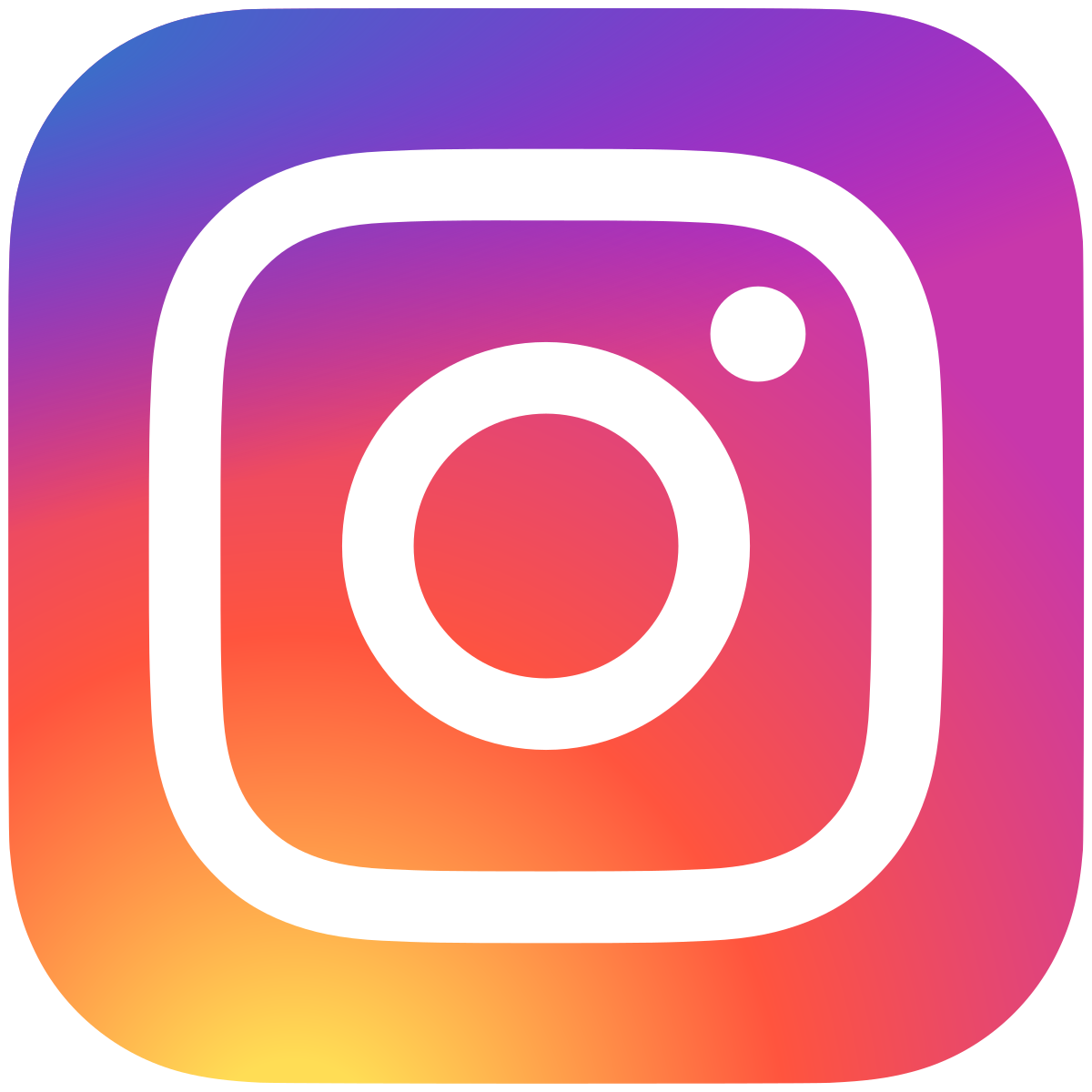 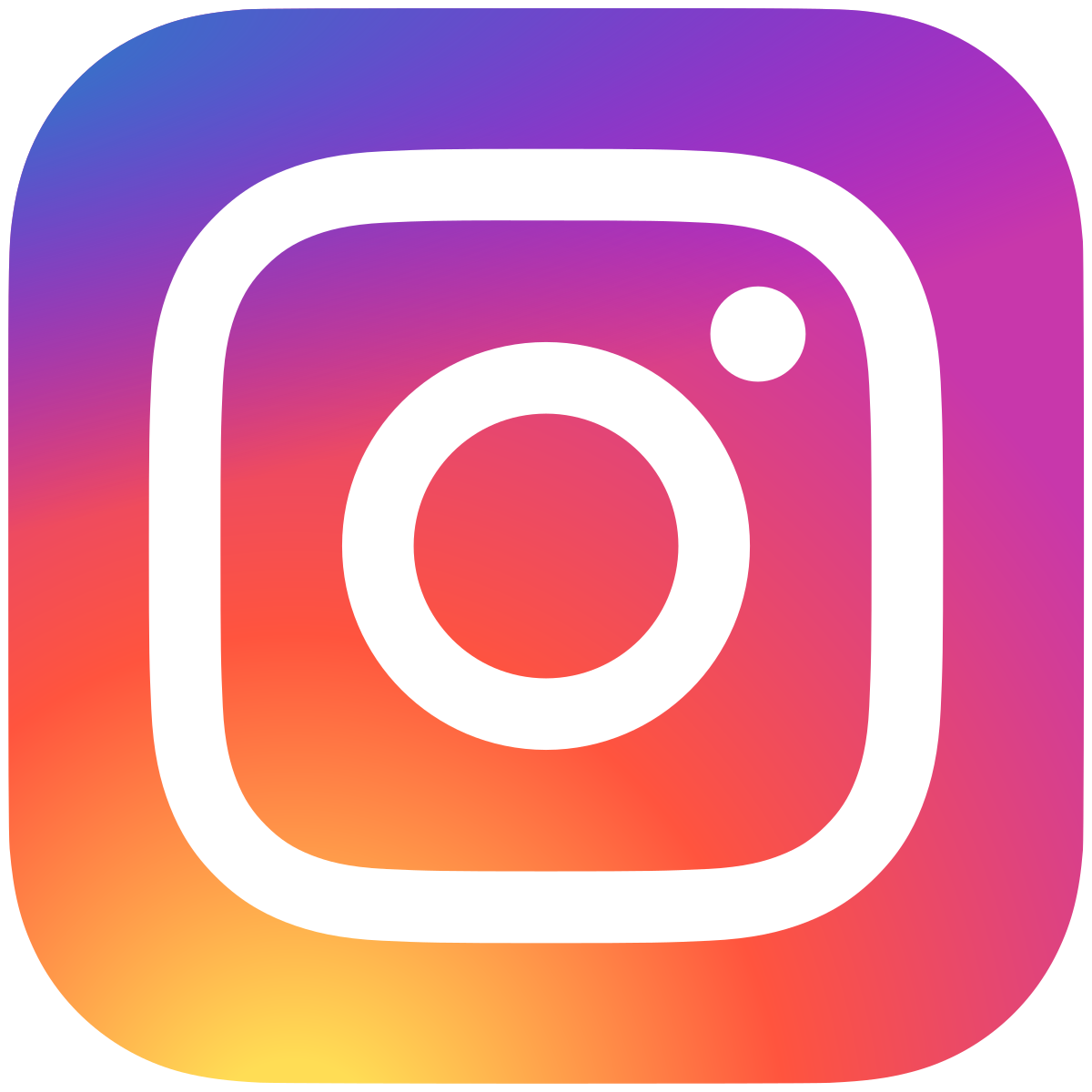 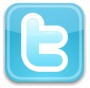 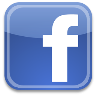 Name:D.O.B:You must be aged between the ages of 16-24 as of the 1st September 2022 to be eligible to apply for this roleAddress:Postcode:Tel Number:Please confirm if you currently live, work, volunteer, or study in London, or are involved with a London FA affiliated club? Yes or NoE-mail Address:Parent/Guardian Name (only if under 18):Parent/Guardian Tel Number:Parent/Guardian Email Address:Why do you want to become a member of the London FA Youth Council? (300 words)Based on the role description, what skills and expertise could you bring to the London FA Youth Council? (300 words)If you could change one thing to improve football in London for young people, what would it be?Asian, Asian British, Asian English, Asian Scottish, or Asian Welsh  Asian / Asian British  Bangladeshi	 Chinese Indian	 Pakistani	 Other Asian background (specify if you wish):      White 	 British	 English	 Gypsy or Irish Traveller  Irish 	 Scottish	 Welsh	 Other White background (specify if you wish):      	Black, Black British, Black English, Black Scottish, or Black Welsh African	 Other Black background (specify if you wish):       Mixed  White and Asian	 White and Black African	 White and Black Caribbean	 White and Chinese	 Other mixed background (specify if you wish):      	Other ethnic group Arab Other ethnic group (specify if you wish):      Prefer not to say To be completed by parent/guardian/carer (if under 18)To be completed by parent/guardian/carer (if under 18)To be completed by parent/guardian/carer (if under 18)I am the parent/guardian of the aforementioned person and agree to them submitting an application form, and if successful becoming a member of London FAs Youth Council. I understand that this will involve them attending at least six meetings and making their own travel arrangements to and from these meetings. I am the parent/guardian of the aforementioned person and agree to them submitting an application form, and if successful becoming a member of London FAs Youth Council. I understand that this will involve them attending at least six meetings and making their own travel arrangements to and from these meetings. I am the parent/guardian of the aforementioned person and agree to them submitting an application form, and if successful becoming a member of London FAs Youth Council. I understand that this will involve them attending at least six meetings and making their own travel arrangements to and from these meetings. Name:Signature:Date: